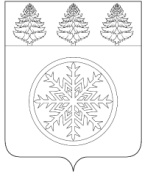 РОССИЙСКАЯ ФЕДЕРАЦИЯИРКУТСКАЯ ОБЛАСТЬконтрольно - счетная палатаЗиминского городского муниципального образованияЗаключение № 06-зна проект решения Думы Зиминского городского муниципального образования «О внесении изменений в решение Думы Зиминского городского муниципального образования от 23.12.2021  № 183 «О бюджете Зиминского городского муниципального образования на 2022 год и плановый период 2023 и 2024 годов»18 мая  2022 г.                                                                                                               г. ЗимаОснование для проведения экспертизы: Федеральный закон от 07.02.2011 № 6-ФЗ «Об общих принципах организации и деятельности контрольно-счетных органов субъектов Российской Федерации и муниципальных образований», Положение Контрольно-счетной палаты Зиминского городского муниципального образования утвержденного решением Думы Зиминского городского муниципального образования от 25.11.2021  № 172.Цель экспертизы: определение достоверности и обоснованности показателей вносимых изменений в бюджет Зиминского городского муниципального образования на очередной финансовый год и плановый период. Предмет экспертизы: проект решения Думы Зиминского городского муниципального образования «О внесении изменений в решение Думы Зиминского городского муниципального образования от 23.12.2021 № 183 «О бюджете Зиминского городского муниципального  образования  на 2022 год и плановый период 2023 и 2024 годов».Рассмотрев представленный проект решения Думы Зиминского городского муниципального образования «О внесении изменений в решение Думы Зиминского городского муниципального образования от 23.12.2021 № 183 «О бюджете Зиминского городского муниципального  образования  на 2022 год и плановый период 2023 и 2024 годов» (далее – проект решения) Контрольно-счетная палата Зиминского городского муниципального образования (далее – Контрольно-счетная палата)  сообщает следующее.Проект решения предоставлен с пояснительной запиской и приложениями к проекту решения.Представленным проектом решения предлагается изменить основные характеристики местного бюджета, утвержденные решением Думы Зиминского городского муниципального образования от 23.12.2021 № 183 «О бюджете Зиминского городского муниципального  образования  на 2022 год и плановый период 2023 и 2024 годов», к которым, в соответствии с п. 1 ст. 184.1 Бюджетного кодекса Российской Федерации, относятся общий объем доходов, общий объем расходов,  дефицит (профицит) бюджета и иные характеристики. Изменения в бюджет Зиминского городского муниципального  образования  на 2022 год обусловлены следующими причинами.На 2022 год за счет средств дополнительной финансовой помощи выделенной в соответствии с нормативными актами Правительства Иркутской области увеличиваются доходы на сумму  66157,3  тыс. рублей,  соответственно увеличиваются расходы на сумму 66157,3 тыс.рублей.Согласно проекту решения, изменяются следующие основные характеристики бюджета на 2022 год: - доходы бюджета в целом увеличиваются на 66157,3 тыс. рублей, с учетом корректировки объем доходов местного бюджета составит  2052844,9 тыс. рублей;  - расходы бюджета увеличиваются на 66157,3 тыс. рублей с 2002176,6  тыс. рублей до  2068333,9 тыс. рублей; - прогнозируемый дефицит местного бюджета в сумме 15469 тыс. рублей или 6,8 процента утвержденного общего годового объема доходов местного бюджета без учета утвержденного объема безвозмездных поступлений (без изменений).По источникам финансирования дефицита бюджета включены в состав источников финансирования остатки средств бюджета (налоговые и неналоговые доходы), сложившиеся на 1 января 2022 г. в объеме 2974,8 тыс.руб.Объем расходов на обслуживание муниципального долга (12,0 тыс. рублей), верхний предел долга по муниципальным гарантиям Зиминского городского муниципального образования (0,0 тыс. рублей) останутся без изменений.Одновременно с этим, предлагается переместить бюджетные ассигнования с таких статей расходов, как заработная плата и коммунальные платежи бюджетных учреждений, финансируемых из местного бюджета, на сумму 17000 тыс.руб. на разработку проектно-сметной документации на реконструкцию сооружения «Путепровод через ЖД пути МПС на автодороге промплощадка – Зима» в целях дальнейшего выполнения работ по реконструкции данного сооружения.Общий анализ изменений основных характеристик местного бюджета на 2022 год приведен в таблице:(тыс. руб.)  Согласно проекту решения доходы на 2022 год в части налоговых, неналоговых  поступлений остаются без изменений.Доходы увеличены  на  66157,3 тыс. рублей в том числе по:- субсидии местным бюджетам  на реализацию  мероприятий по приобретению учебников и учебных пособий, а также учебно-методических материалов, необходимых для реализации образовательных программ начального общего, основного общего, среднего общего образования муниципальными образовательными организациями в Иркутской области -  1300,7  тыс. рублей;- субсидии местным бюджетам на переселение граждан из аварийного жилищного фонда Иркутской области, включенного в перечень многоквартирных домов, признанных в установленном порядке до 1 января 2017 года аварийными и подлежащими сносу или реконструкции в связи с физическим износом в процессе их эксплуатации на территории Иркутской области, расселяемых с финансовой поддержкой государственной корпорации – Фонда содействия реформированию жилищно-коммунального хозяйства, за счет средств, поступивших из Фонда содействия реформированию жилищно-коммунального хозяйства на 22999,7 тыс. рублей (ранее утверждено 306077,2 тыс.руб., стало 329076,9 тыс.руб.);- субсидии местным бюджетам на софинансирование капитальных вложений в объекты муниципальной собственности, которые осуществляются из местных бюджетов,в целях реализации мероприятий по строительству, реконструкции образовательных организаций  на 41856,9 тыс. рублей (ранее утверждено 341330,6  тыс.руб., стало 383187,5 тыс.руб.).Структура доходов местного бюджета на 2022 год представлена в диаграмме	Таким образом, из представленных данных видно, что основную часть доходов составляют безвозмездные поступления (89 %) в виде субсидий, субвенций и дотаций. Малую часть (11 %) занимают налоговые и неналоговые доходы.	Бюджет Зиминского городского муниципального образования находится практически в полной зависимости от бюджета вышестоящего уровня (областного бюджета), то есть местный бюджет является на более чем на 80 % дотационным. Это говорит о том, что собственных доходов местного бюджета недостаточно для осуществления ряда полномочий на проведение таких расходов как оплата коммунальных услуг, выплата заработной платы, исполнение муниципальных контрактов, расходов по исполнению судебных актов по искам к Зиминскому городскому муниципальному образованию, и т.д..Проектом решения не  предусмотрены  изменения бюджета на плановый период 2023 и 2024 годов.Расходы местного бюджета	Проектом решения предлагается увеличение расходов в 2022 году за счет безвозмездных поступлений на общую сумму  66157,3  тыс. рублей.	Предлагаемые изменения на 2022 год в разрезе по разделам выглядят следующим образом:           (тыс. руб.)Анализ данных пояснительной записки свидетельствует, что увеличение ассигнований по расходам за счет средств областного бюджета и перераспределение расходов произведено в соответствии с полномочиями Зиминского городского муниципального образования. Изменения по ассигнованиям произведены на основании заявок главных распорядителей на внесение изменений в сводную бюджетную роспись по средствам местного бюджета, представленных в Управление по финансам и налогам администрации Зиминского городского муниципального образования.По-прежнему, на первом месте планируются обязательства по разделу «Образование» – 57,8  % в общем объеме.Проектом решения запланировано изменение  расходов на 2022 год по разделам:- «Общегосударственные вопросы» на (+) 462,44 тыс.рублей. С учетом корректировки расходы составят 81567,8 тыс. рублей; -   «Национальная безопасность и правоохранительная деятельность» на (+) 404,3 тыс.рублей. С учетом корректировки расходы составят 5025,2 тыс. рублей; - «Национальная экономика» –  на (+) 21736,8 тыс. рублей. С учетом корректировки расходы составят 69682,0 тыс. рублей; - «Жилищно-коммунальное хозяйство» на (+) 18889,2 тыс. рублей. С учетом корректировки расходы составят  551475,4 тыс. рублей; - «Охрана окружающей среды» - на (-96,2) тыс.рублей. С учетом корректировки расходы составят 4170,8 тыс. рублей;- «Образование» – на (+) 25283 тыс. рублей. С учетом корректировки расходы составят 1196419,3 тыс. рублей;- «Культура и кинематография» - на (+) 802,6 тыс. рублей. С учетом корректировки расходы составят 40838,1 тыс. рублей; -«Социальная политика» - на (-) 162,2 тыс. рублей. С учетом корректировки расходы составят 66029,4 тыс. рублей; - «Физическая культура и спорт» - на (+) 100 тыс. рублей. С учетом корректировки расходы составят 45515 тыс. рублей; -«Средства массовой информации»  - на (-) 1262,6 тыс. рублей. С учетом корректировки расходы составят 4514,3 тыс. рублей;Проектом решения не предусмотрено изменений расходной части бюджета на плановый период 2023 - 2024 годы. Предлагаемые изменения в расходную часть местного бюджета на 2022 год в разрезе разделов бюджетной классификации расходов бюджетов Российской Федерации, ведомственной структуры расходов бюджета города, по муниципальным программам и не программным направлениям деятельности приведены в проекте решения. В соответствии с проектом решения вносятся изменения в части муниципальных программ на 2022 год.Решением о местном бюджете в действующей редакции в 2022 году предусмотрено финансирование 14 муниципальных программ в объеме 1890280,1 тыс. рублей, что в общих расходах бюджета составляет  91,4 %. Проектом решения предусматривается увеличение ассигнований на финансирование муниципальных программ в 2022 году в целом на сумму 68447,0  тыс. рублей или на 3,5 %, при этом объем программных мероприятий в общих расходах бюджета составит 1958727,1  тыс.рублей  или   94,7 %.  Изменения вносятся в  9 программ из 14, в том числе по 8 муниципальным программам  планируется увеличение в общей сумме 70040,5 тыс.рублей, по 1 муниципальной программе уменьшение на сумму 1593,5 тыс.рублей. (тыс. руб.)Непрограммные расходы, согласно проекту решения, в 2022 году уменьшатся на 2289,6  тыс. рублей – с 109032,0 тыс. рублей или 5,4 % от общего объема расходов до 106742,4  тыс. рублей или 5,2  % от общего объема расходов.        Контрольно-счетная палата отмечает, что  в связи с внесением изменений в бюджетные ассигнования муниципальных программ Зиминского городского муниципального образования на реализацию тех или иных мероприятий, соответственно должны изменяться количественные и качественные параметры этих мероприятий, должны быть определены новые результаты, которые планируется достичь.        В целях эффективного использования бюджетных средств, в рамках реализации муниципальных программ, необходимо, участвующим в их реализации органам, оперативно и в установленные сроки согласовывать проекты муниципальных программ о внесении в них изменений и дополнений. В нарушение п. 7 ч. 2 ст. 9  Федерального закона от 7 февраля 2011 г. N 6-ФЗ
"Об общих принципах организации и деятельности контрольно-счетных органов субъектов РФ и муниципальных образований" (финансово-экономическая экспертиза проектов муниципальных правовых актов (включая обоснованность финансово-экономических обоснований) в части, касающейся расходных обязательств муниципального образования, а также муниципальных программ) муниципальные программы не были представлены в контрольный орган для проведения финансово-экономической экспертизы. Сводная бюджетная роспись по расходам и источникам финансирования дефицита бюджета составляется, в соответствии со статьей 217 Бюджетного кодекса Российской Федерации и соответствует показателям проекта решения. Управлением по финансам и налогам предлагается переместить бюджетные ассигнования в сумме 17000 тыс.рублей с таких статей расходов, как заработная плата и коммунальные платежи бюджетных учреждений, финансируемых из местного бюджета.  В связи с тем, что на данные ассигнования приняты бюджетные обязательства путем заключения договоров с физическими и юридическими лицами в соответствии с законом (п.3 ст.219 БК РФ),  по статьям расходов «Коммунальные услуги» в пределах выделенных ассигнований заключены контракты, размещены планы графики закупок.  Сохраняются риски не выплаты заработной платы работникам бюджетных учреждений и не оплаты за коммунальные услуги.Дефицит бюджета Зиминского городского муниципального образования и источники его финансирования.Дефицит местного бюджета на 2022 год и плановый период 2023 и 2024 годов не изменяется и остается на прежнем уровне.Общий объем источников внутреннего финансирования дефицита местного  бюджета соответствует прогнозируемому объему его дефицита.Муниципальный долг. В проекте решения соблюдены ограничения, установленные Бюджетным кодексом Российской Федерации (пункт 3 статьи 107 БК РФ) по верхнему пределу муниципального внутреннего долга в 2022 году и плановом периоде 2023 и 2024 годов. Проектом решения предоставление муниципальных гарантий не планируется.Проектом решения о бюджете предлагается изложить в новой редакции следующие приложения:- Приложение № 1 к проекту решения «Прогнозируемые доходы бюджета Зиминского городского муниципального образования на 2022 год»;-   Приложение № 5 к проекту решения «Распределение бюджетных ассигнований на 2022 год по разделам и подразделам классификации расходов бюджета»; -   Приложение № 7 к проекту решения «Распределение бюджетных ассигнований по целевым статьям (муниципальным программам и непрограммным направлениям деятельности) видам расходов, разделам, подразделам классификации расходов бюджетов на 2022 год»; - Приложение № 9 «Распределение бюджетных ассигнований по разделам, подразделам, целевым статьям и видам расходов классификации расходов бюджетов в ведомственной структуре расходов местного бюджета на 2022 год»; -   Приложение № 11 «Распределение бюджетных ассигнований по муниципальным программам на 2022 год»; -  Приложение №15 «Источники внутреннего финансирования дефицита бюджета Зиминского городского муниципального образования на 2022 год».Согласно информации Управления по финансам и налогам администрации Зиминского городского муниципального образования следует отметить, что по состоянию на 01.01.2022 года просроченная кредиторская задолженность составляла 29000,4 тыс. рублей (в т.ч. по коммунальным услугам в сумме 0 тыс. рублей), по состоянию на 01.05.2022 года составляет 28366,7 тыс. рублей (в т.ч. по коммунальным услугам в сумме 2991,4 тыс. рублей). Задолженность по исполнению судебных актов по искам к Зиминскому городскому муниципальному образованию по состоянию на 01.01.2022 г. составляла 2921,6 тыс. рублей, на 01.05.2022 г. составляет  2255,0 тыс.рублей.Не исполнение судебных актов или частичное исполнение судебных актов может привести к дополнительным расходам местного бюджета в виде штрафных санкций.Выводы и предложения: Проект решения, представленный на рассмотрение Контрольно-счетной палаты, содержит основные характеристики бюджета, установленные пунктом 3 статьи 184.1 Бюджетного кодекса Российской Федерации.Все показатели находятся в рамках, разрешенных бюджетным законодательством Российской Федерации, но сохраняются риски в сбалансированности бюджета Зиминского городского муниципального образования. Передвижка бюджетных ассигнований с таких статей расходов как заработная плата и коммунальные платежи бюджетных учреждений, отрицательно скажется на выплате заработной платы работникам, оплате за коммунальные услуги, что вызовет прирост кредиторской задолженности.Контрольно-счетная палата считает, что предложенный проект решения  не может быть рассмотрен на заседании Думы Зиминского городского муниципального образования.Председатель                                                                                               Е.В. Батюк ПоказателиОсновные характеристики местного бюджета на 2021 годОсновные характеристики местного бюджета на 2021 годОсновные характеристики местного бюджета на 2021 год ПоказателиУтверждено решением о бюджете на 2022 год от 23.12.2021 №183 (с  изменениями от 24.02.2022 г. № 197)Предусмотрено проектом решения Изменение ( +/-)Доходы бюджета  в т.ч.1986687,62052844,9(+) 66157,3Безвозмездные поступления бюджета 1759567,61825724,9(+) 66157,3налоговые и неналоговые доходы 227120,0227120,0Расходы бюджета 2002176,62068333,9(+) 66157,3Объем дефицита (-), профицита (+) (-)15489,0(-)15489,0РазделНаименование расходаУтверждено решением о бюджете на 2022 год от 23.12.2021 №183 (с изменениями от 24.02.2022 г. № 197)Проект решения на 2022 годИзменения (+/-)0100Общегосударственные вопросы 81105,481567,8(+) 462,40200Национальная оборона2404,62404,800300Национальная безопасность и правоохранительная деятельность4620,95025,2(+) 404,30400Национальная экономика 47945,269682,0(+) 21736,80500Жилищно-коммунальное хозяйство 532586,2551475,4(+) 18889,20600Охрана окружающей среды4267,04170,8(-) 96,20700Образование 1171136,31196419,3(+) 252830800Культура и кинематография40035,540838,1(+) 802,60900 Здравоохранение680,0680,001000Социальная политика 66191,666029,4(-) 162,21100Физическая культура и спорт45415,045515,0(+) 1001200Средства массовой информации5776,94514,3(-) 1262,61300Обслуживание государственного и муниципального долга 12,012,00ВСЕГО РАСХОДОВ: 2002176,62068333,9(+) 66157,3 Условно утвержденные расходы000№п/пНаименованиемуниципальнойпрограммыКЦСРУтверждено решением о бюджете на 2022 год от 23.12.2021 №183 (с изменениями от 24.02.2022 г. № 197)Проект решения на 2022 годИзменения (+/-)1Муниципальная программа Зиминского городского муниципального образования "Молодежная политика" на 2020-2024гг.61.0.00.00000        1032,51032,502Муниципальная программа Зиминского городского муниципального образования "Развитие культуры" на 2020-2024гг.    62.0.00.0000054627,154627,103Муниципальная программа Зиминского городского муниципального образования "Развитие  физической культуры и спорта" на 2020-2024гг.63.0.00.0000045144,645154,0+104Муниципальная программа Зиминского городского муниципального образования "Социальная поддержка населения" на 2020-2024гг.65.0.00.0000051161,353769,0+2607,75Муниципальная программа Зиминского городского муниципального образования  "Жилищно-коммунальное хозяйство" на 2020-2024гг.66.0.00.00000151355,8149762,3-1593,56Муниципальная программа Зиминского городского муниципального образования "Обеспечение населения города доступным жильем" на 2020-2024гг.67.0.00.00000346743,6368543,4+21799,87Муниципальная программа Зиминского городского муниципального образования "Развитие дорожного хозяйства" на 2020-2024гг.68.0.00.0000050122,672384,4+22261,88Муниципальная программа Зиминского городского муниципального образования "Содействие развитию малого и среднего предпринимательства г.Зимы" 2020-2024гг.69.0.00.0000021021009Муниципальная программа Зиминского городского муниципального образования "Охрана труда" на 2020-2024гг.70.0.00.00000988,31028,3+40,010Муниципальная программа Зиминского городского муниципального образования "Безопасность" на 2020-2024гг.71.0.00.000007599,37845,1+245,811Муниципальная программа Зиминского городского муниципального образования "Формирование современной городской среды ЗГМО" 2020-2024гг.73.0.00.0000014299,714299,7012Муниципальная программа Зиминского городского муниципального образования "Развитие образования" на 2020-2024гг.74.0.00.000001140373,61163345,2+22971,613Муниципальная программа Зиминского городского муниципального образования "Оказание содействия по сохранению и улучшению здоровья населения г.Зимы" на 2020-2024гг.75.0.00.00000680680014Муниципальная программа Зиминского городского муниципального образования "Охрана окружающей среды ЗГМО" на 2020-2024гг.76.0.00.0000025941,726045,5+103,8Итого:1890280,11958727,168447,0